Извещение об отмене проведения запроса котировок цен                                       №009/ТВРЗ/2024Уважаемые господа!АО «ВРМ» в лице Тамбовского ВРЗ АО «ВРМ извещает об отмене проведения запроса котировок цен № 009/ТВРЗ/2024 с целью выбора организации на право заключения договора на поставку черного металлопроката для нужд Тамбовского ВРЗ АО «ВРМ» в период с 12 февраля 2024 года по 31 мая 2024 года согласно п.1.6 запроса котировок цен.Председатель Конкурсной комиссииТамбовского ВРЗ АО «ВРМ»	      Д.В. Шлыков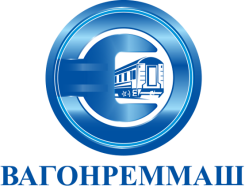 АКЦИОНЕРНОЕ ОБЩЕСТВО «ВАГОНРЕММАШ»Филиал Тамбовский вагоноремонтный завод392009, г. Тамбов, пл. Мастерских, д. 1тел. (4752) 44-49-59, факс 44-49-02, e-mail: tvrz@vagonremmash.ru